From The Senior Teacher & Head of Geography: Ian Fishpool16 March 2018Dear Parents,Lower Sixth Geography Field Trip to Snowdonia: the Independent InvestigationAs part of the preparation for the Geography Independent Investigation, your son is required by the examining board to undertake four days of field work as part of his A level programme.This year we intend to run our own residential field course in North Wales. This will take place from Sunday 17 – Wednesday 20 June and we will stay at Plas Tan y Bwlch in the Snowdonia National Park. http://www.leisurecourses.net/organiser/plas-tan-bwlch/#.Wqk60pPFJPM This course is during term time and takes place after the lower sixth end of year exams. Attendance is compulsory as there will not be an alternative arrangement.We aim to spend a day in Birmingham (Sunday 17) on the way to the centre where we will undertake some urban fieldwork pertinent to the course, and potential independent enquiries. Then on Monday and Tuesday and part of Wednesday morning we aim to run a roundabout of different fieldwork activities in the area. In addition, we will be able to study some aspects of glaciation, one of our taught option modules. Logistics: we would aim to leave the school coach park promptly at 9am on Sunday 17 June with a return planned for Wednesday 20 June sometime in the early evening. I will publish a more detailed set of instructions nearer the time. The cost of the trip will be £350: the price includes accommodation, meals and transport. Your son will need to bring a packed lunch for the outward journey on the Sunday.I would be grateful if you would complete the attached electronic consent form as soon as possible. Please note that by completing it you are committing to the total cost of this trip. Instructions for payment via WisePay will be sent through separately.https://goo.gl/forms/8EPTNo5FgzXQ94613If you have any further questions, please contact me. Email is the best method: ian.fishpool@abingdon.org.ukBest wishes for an enjoyable Easter. 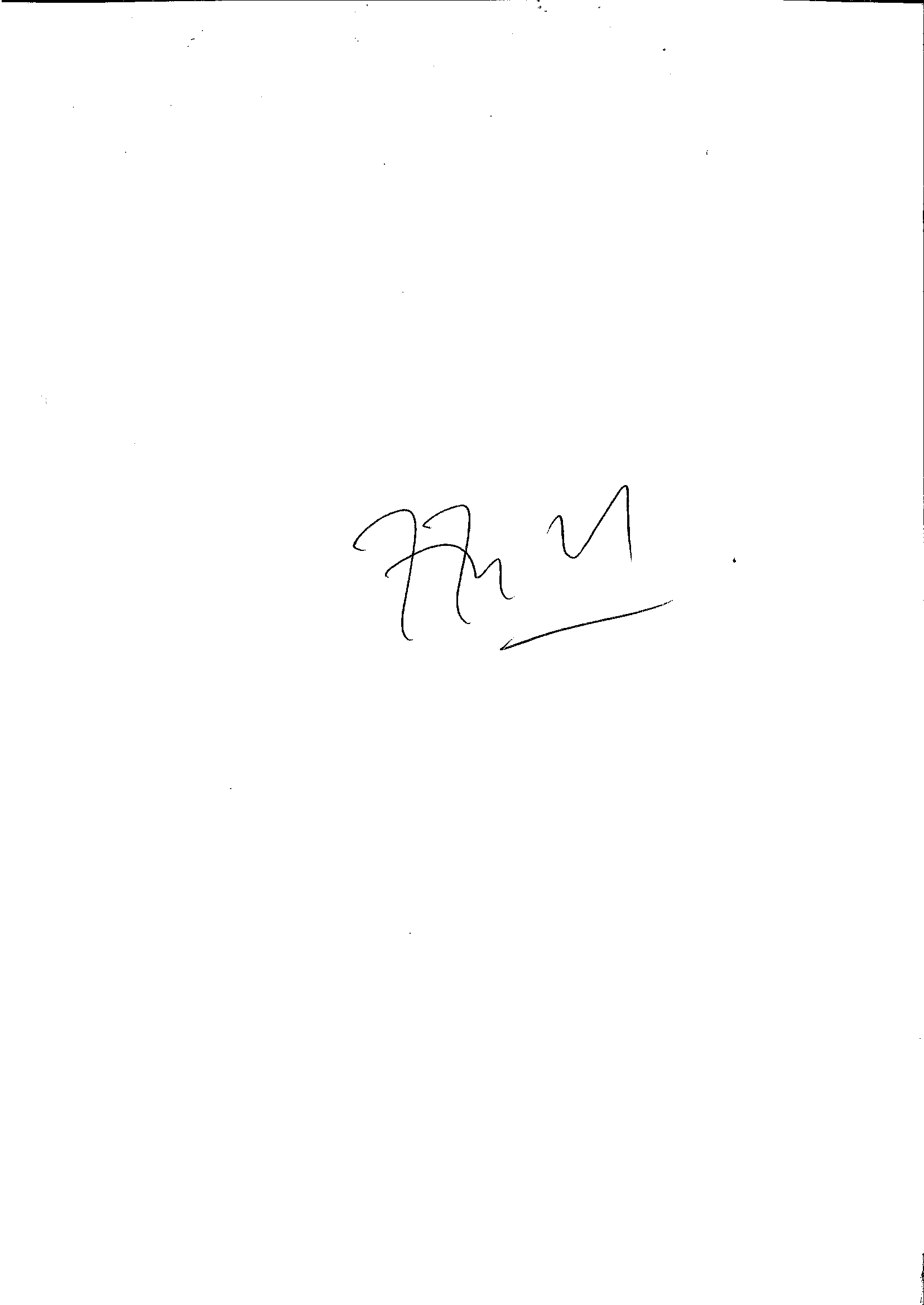 Ian Fishpool The Senior Teacher & Head of Geographyian.fishpool@abingdon.org.uk